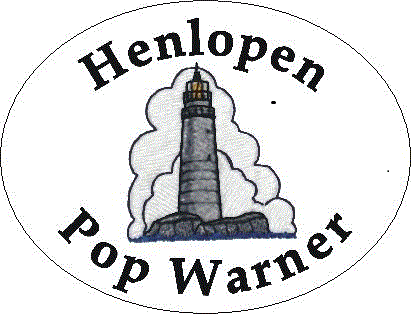 HENLOPEN ASSOCIATIONWAIVER FORM FORTHE ___________SEASONI, __________________________request that my Child _______________________________ be wavier to play for ____________________________, in the ___________________division                                     (Association requesting wavier)of play for the present season.  My child should be participating in the _____________________Association.________Level of play not available at home association (i.e. no Midget team)________Closest level of play is in this association ________Sibling playing in level not available in releasing association.________Parent lives in requesting association district (child must live there over                     50% of the time)________Team is full, wants to play for another association.   I understand that this is just a request for my child to be waived which can be refused by the home association.                                                                                           ________________________________________                               _________                                                    (Signature of parent or guardian)                                                              Date I have received and read this wavier and as President of ____________________ I have the authority to release this participator for the present season. _____________________   ___________________________                    ____________President’s Signature              Printed name                                                    Date                                                         